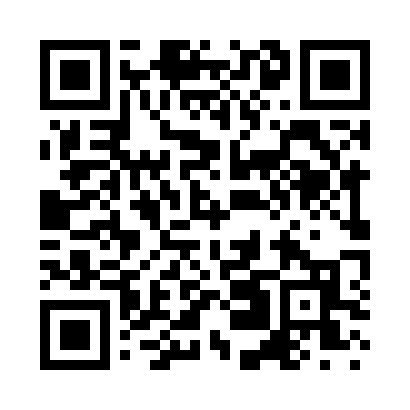 Prayer times for Liberty Center, Iowa, USAMon 1 Jul 2024 - Wed 31 Jul 2024High Latitude Method: Angle Based RulePrayer Calculation Method: Islamic Society of North AmericaAsar Calculation Method: ShafiPrayer times provided by https://www.salahtimes.comDateDayFajrSunriseDhuhrAsrMaghribIsha1Mon4:055:451:185:198:5110:312Tue4:065:461:185:198:5010:313Wed4:065:461:185:198:5010:304Thu4:075:471:195:198:5010:305Fri4:085:481:195:198:5010:296Sat4:095:481:195:198:4910:297Sun4:105:491:195:198:4910:288Mon4:115:501:195:208:4910:279Tue4:125:501:195:208:4810:2710Wed4:135:511:205:208:4810:2611Thu4:145:521:205:208:4710:2512Fri4:155:521:205:208:4710:2413Sat4:165:531:205:198:4610:2314Sun4:175:541:205:198:4610:2215Mon4:185:551:205:198:4510:2116Tue4:195:561:205:198:4410:2017Wed4:215:561:205:198:4410:1918Thu4:225:571:205:198:4310:1819Fri4:235:581:205:198:4210:1720Sat4:245:591:205:198:4210:1621Sun4:266:001:205:198:4110:1522Mon4:276:011:215:188:4010:1323Tue4:286:021:215:188:3910:1224Wed4:306:031:215:188:3810:1125Thu4:316:031:215:188:3710:1026Fri4:326:041:215:178:3610:0827Sat4:346:051:215:178:3510:0728Sun4:356:061:215:178:3410:0529Mon4:366:071:205:178:3310:0430Tue4:386:081:205:168:3210:0331Wed4:396:091:205:168:3110:01